НАРУЧИЛАЦКЛИНИЧКИ  ЦЕНТАР ВОЈВОДИНЕул. Хајдук Вељкова бр. 1, Нови Сад(www.kcv.rs)ОБАВЕШТЕЊЕ О ЗАКЉУЧЕНОМ УГОВОРУ У  ПОСТУПКУ ЈАВНЕ НАБАВКЕ БРОЈ 218-14-OВрста наручиоца: ЗДРАВСТВОВрста предмета: Опис предмета набавке, назив и ознака из општег речника набавке: набавка капа, каљача и маски за потребе Клиничког центра Војводине33140000 – медицински потрошни материјалУговорена вредност: без ПДВ-а 806.250,00 динара, односно 967.500,00 динара са ПДВ-омКритеријум за доделу уговора: економски најповољнија понудаБрој примљених понуда: 7Понуђена цена: Највиша: 1.423.250,00 динараНајнижа: 806.250,00 динараПонуђена цена код прихваљивих понуда:Највиша: 1.423.250,00 динара Најнижа: 806.250,00 динараДатум доношења одлуке о додели уговора: 05.12.2015.Датум закључења уговора: 13.02.2015.Основни подаци о добављачу:„Синофарм“ д.о.о., Косте Нађа 31, БеоградПериод важења уговора: најдуже годину дана од дана закључења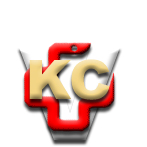 КЛИНИЧКИ ЦЕНТАР ВОЈВОДИНЕ21000 Нови Сад, Хајдук Вељка 1, Србија,телефон: + 381 21 487 22 05; 487 22 17; фаx : + 381 21 487 22 04; 487 22 16www.kcv.rs, e-mail: uprava@kcv.rs, ПИБ:101696893